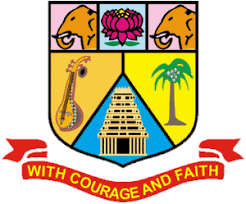 ANNAMALAI          UNIVERSITYAffiliated Colleges202.B.Sc STATISTICSProgramme Structure and Scheme of Examination (under CBCS)(Applicable to the candidates admitted from the academic year 2023 -2024 onwards)* PART-IV: NME / Basic Tamil / Advanced Tamil (Any one)Students who have not studied Tamil upto12th Standard and have taken any Language other than Tamil in Part-I, must choose Basic Tamil-I in First Semester & Basic Tamil-II in Second Semester.Students who have studied Tamil upto10th& 12th Standard and have taken any Language other than Tamil in Part-I, must choose Advanced Tamil-I in First Semester and Advanced Tamil-II in Second Semester.The main objectives of the course are:It explains the important concepts of statistics and statistical data. It provides to formulate the visualization of frequency distribution. Also they measure the averages, dispersions, lack of symmetry, moments, relationship among variables. Estimate and predict the unknown and future values.Study of non-linear and consistency of the data.Recommended TextGupta S.C. and Kapoor V.K (2015): Fundamentals of Mathematical Statistics, Sultan Chand & Sons.Reference BooksRohatgi, V.K. (1984): An introduction to probability theory and mathematical statistics.Hogg. R.V. and Craig. A.T. (1978) : Introduction to Mathematical Statistics, McGraw   Hill Publishing Co. Inc. New York.Mood A.M. Graybill, F.A. and Bose. D.C. (1974): Introduction to the theory of Statistics, McGraw Hill Publishing Co. Inc. New York.Sanjay Arora and Bansilal (1989): New Mathematical Statistics, Satyaprakashan, New DelhiWebsite an de-Learning Source: e-books, tutorials on MOOC/SWAYAM courses on the subjectwww.khanacademy.org/math/statistics-probability/random-variables-stats-libraryhttps://ocw.mit.edu/courses/mathematics/18-440-probability-and-random-variables-spring-2014/Course Learning OutcomesStudents will be able toCLO-1: Describe the scope, functions, applications and limitations of Statistics. CLO-2: Also to explain the statistical survey, collection of data, sampling and presentation of 	data.CLO-3: Discuss the importance and uses of central values and dispersions for the various types 	of data. CLO-4: Also to measure the various measures of averages and scatteredness of the mass of data 	in a series. CLO-5: Explain about the lack of symmetry, rth moments and peakedness of the frequency 	distributions. CLO-6: Ability to apply in dataObjectives of the Course	The main objectives of this course are:To describe the importance and scope of probability theory and to predict the chance of an experimental outcomes. It provides the study of random variable, distribution function, mathematical expectation, Generating function and law of large numbers.Two-dimentional variables and its distributionsUnit-I:	Theory of Probability: Introduction-Basic terminology-  Definition - Axiomatic approach – Types of Events -  Conditional Probability - Addition and Multiplication theorems of Probability for ‘two’ and ‘n’ events (Statement and Proof) - Boole’s inequality (Statement and Proof)- Bayes’ theorem of Probability (Statement and Proof with numerical illustration -very simple problems)Unit-II: Random variables and Distribution functions: Introduction - Discrete random variable: Probability mass function- Discrete distribution function, Properties.  Continuous random variable :  Probability  density  function  and properties,   measures  of  central  tendency,   dispersion,   Skewness   and    kurtosis   for  continuous Probability distribution. Unit-III: Two dimensional random variables - Joint probability mass function- Marginal probability function, Conditional probability function.   Two dimensional distribution functions-Marginal distribution functions - Joint density function-Marginal density function - Conditional distribution function - Conditional probability density function.  Transformation of One - Dimensional and Two  Dimensional random variable (concept only).Unit-IV: Mathematical Expectations: Introduction- Expected value of a random variable (Discrete and Continuous)-Expected value of function of a random variable - Properties of Expectation-Properties of variance- Covariance.   Inequalities    involving       expectation:    Cauchy    Schwartz and Markov      inequalities. Unit-V	: Generating functions: M.G.F-Properties-Uniqueness theorem - C.G.F-Properties- P.G.F-Properties. Characteristic Function: Properties–Inversion theorems (Statement only)- Uniqueness theorem (Statement only). Chebychev’s Inequality (Statement and Proof). Law of Large Numbers (L.L.N): Convergence in probability - Properties: Weak L.L.N - properties-Bernoulli’s L.L.N (Statement and Proof) - Khinchin’s theorems (Statement only).Recommended TextGupta S.C. and Kapoor V.K (2015): Fundamentals of Mathematical Statistics, Sultan Chand & Sons.Reference BooksRohatgi, V.K. (1984): An introduction to probability theory and mathematical statistics.Hogg. R.V. and Craig. A.T. (1978) : Introduction to Mathematical Statistics, McGraw   Hill Publishing Co. Inc. New York.Mood A.M. Graybill, F.A. and Bose. D.C. (1974): Introduction to the theory of Statistics, McGraw Hill Publishing Co. Inc. New York.Sanjay Arora and Bansilal (1989): New Mathematical Statistics, Satyaprakashan, New DelhiWebsite and  e-Learning Sourcee-books, tutorials on MOOC/SWAYAM courses on the subjectwww.khanacademy.org/math/statistics-probability/random-variables-stats-libraryhttps://ocw.mit.edu/courses/mathematics/18-440-probability-and-random-variables-spring-2014/Course Learning Outcome(for Mapping with Pos and PSOs)Students will be able toCLO-1: Understand concepts of probability and Identify the different approaches of probability 		theory CLO-2: Define the random variable and its respective probability values and to compare a 		discrete and continuous random variable.CLO-3: Calculate the expected value of a random variable variance, covariance, moments and 		find the conditional expectation and variance of bi-variate random variable.CLO-4: Estimate the measures of central values, Dispersions, Skewness and Kurtosis through 		the generating functionCLO-4: Calculate the mean and variance through some law of large numbers.CLO-5: Understand bivariate random variables and its distributionsCLO-6: Application of probability theory in real lifeThe main objectives of this course are:The overall objective of the study is to create deep interest in learning mathematics which develop broad and balance knowledge and understanding definitions, concepts, principles and theorems.  It helps the students to enhance the ability of learners to apply the knowledge and skill acquired by them to solve specific theoretical and applied problems in mathematics.  It also encourages the students to develop a range of generic skill helpful in employment, internships in social activities.  Unit-I	: Rational fractions: Proper and improper rational fractions. Partial fractions: Forms of 	partial fractions.Unit-II: Series: Summation and approximations related to Binomial, Exponential and 	Logarithmic series -Taylor’s series, Fourier series for even and odd functions.Unit-III: Theory of equations: Polynomial equations with real coefficients- imaginary and 	irrational roots-solving equations with related roots-equation with given numbers as 	roots-equation whose roots are symmetric functions of roots.Unit-IV: Differential calculus: Functions – Different types – simple valued and many 	valued 	– Implicit and Explicit functions, Odd and even functions, periodic functions, algebraic 	and transcendental functions. Inverse functions, Limit of a function – Some standard 	limit (without proof) Differentiation of standard functions- standard rules of 	differentiation-Addition, subtraction, multiplication and quotient rules – function of 	function rule.Unit-V	: Successive differentiation: Leibnitz’s theorem, nth derivatives of standard functions – 	simple problems. Partial differentiation: Successive partial differentiation. Maxima and 	Minima for two variable functions. Homogenous function – Euler’s theorem on 	homogenous function.Recommended TextDuraipandian, P. and Udaya Baskaran, S. (2014): Allied Mathematics, Vol. – I&II,S.Chand& Company Pvt. Ltd.Vittal, P.R( 2012). Allied Mathematics, Margham Publications.Narayanan,SManickavachagamPillai(1993): Ancillary Mathematics, Book II : (Containing Differential Calculus) S. Viswanathan Pvt, LtdReference BooksNarayanan,S and ManickavachagamPillai (1993): Ancillary Mathematics (Vol. II,Part I) : (Containing Trignometry) S. ViswanathanPvt. Ltd .Narayanan, S and ManickavachagamPillai (1993): Ancillary Mathematics, Book I : (Containing Algebra). S. Viswanathan Pvt.Ltd .S.J.Venkatesan (2019), Algebra,Sri Krishna Publications ,Chennai-77 , skhengg1999@gmail.comWebsite and e-Learning Source:	 e-books, tutorials on MOOC/SWAYAM courses on the subjectCourse Learning OutcomesStudents will be able toCLO-1: Distinguish between proper and improper fractions. Express an algebraic fraction as the 	sum of its partial fractions.CLO-2: Demonstrate the knowledge to determine the sums, expansion and approximation of 	series including binomial, exponential, logarithmic and fourier. CLO-3: Solve problems about polynomials with real coefficients, imaginary and irrational roots. 	Explain the relationship between the derivative of a function as a function and the notion 	of the derivative.CLO-4:  Calculate limits of a function.  CLO-5: Obtain the nth derivative in successive differentiation. Apply Euler’s theorem on 	homogenous functionCLO-6 : Obtain the mathematical knowledge and skills for the better understanding of statistics 	as a  mathematical scienceCourse ObjectivesUnit I:               							Ratio And Proportion, Percentages, Square root and Cube Root, Lowest Common Multiple (LCM) and Highest Common Factor (HCF).Unit II: Logarithm, Permutation and Combinations, Simple Interest and Compound Interest.Unit III: Time and Work, Time, Speed and Distance.Unit IV: Data Interpretation, Tables, Column Graphs, Bar Graphs and Venn Diagrams.Unit V: Blood Relation, Coding and Decoding, Calendars and Seating Arrangements.Course OutcomesOn successful completion of the course the students will be able to:  Text Books (In API Style)Supplementary Readings	Sijwali, B. S. Analytical and Logical reasoning for CAT and other management entrance tesThe main objectives of this course are:To study the basic operations of transpose and inverse of matrices To know the structure of orthogonal and unitary matrices To learn the invariance properties of ranksTo know and to apply the concepts of vector space and matrix polynomials. Unit I : Matrices-Transpose-Conjugate transpose- Reversal law for the transpose and conjugate transpose. Adjoint of a matrix, Inverse of a matrix, Singular and Non -Singular matrices,  Unit II:  Reversal law for the inverse of product of two matrices. Commutativity of inverse and transopose of matrix, Commutativity of inverse and conjugate transopose of matrix, Orthogonal and Unitary Matrices, Product of unitary matrices, Partitioning of matrices. Unit III  : Rank of a matrix, Echelon form, Rank of transpose, Elementary transformations, Elementary matrices, Invariance of rank through elementary transformations, Reduction to Normal form, Equivalent matrices.Unit-IV: Vector space – Linear Dependence - Basis of a vector space –Sub-space - Properties of Linearly Independent and Dependent systems, Row and Column spaces, Equality of Row and Column ranks, Rank of Sum and Product of matricesUnit-V	; Matrix polynomials, Characteristic roots and vectors,Relation between characteristic roots and characteristic vectors, Algebraic and Geometric multiplicity, Nature of characteristic roots in case of special matrices,   Cayley- Hamilton theorem.Recommended Text: Vasishtha.A.R (1972)  :    Matrices, Krishnaprakashan Mandir, Meerut.  Reference Books: 1.Shanthinarayan, ( 2012 )  :  A Text Book of Matrices,  S.Chand& Co, New Delhi	2.M.L.Khanna (2009), Matrices, Jai PrakashNath& CoWebsite and   e-Learning Source: e-books, tutorials on MOOC/SWAYAM courses on the subjecthttps://samples.jbpub.com/9781556229114/chapter7.pdfhttps://www.vedantu.com/maths/matrix-rankhttps://textbooks.math.gatech.edu/ila/characteristic-polynomial.htmlhttps://www.aitude.com/explain-echelon-form-of-a-matrix/Course Learning Outcome(for Mapping with Pos and PSOs)Students will be able toCLO-1 Do basic operations of matrices CLO-2 Understand various transactions of matrices and its applicationsCLO-3 Understand various properties of matricesCLO-4 Able to understand vector space and its applicationsCLO-5 Able understand eigen vector and its applicationsCLO-6 Able understand vector and matrix applicationsThe main objectives of this course are:1.To learn discrete distributions2. To learn continuous distributions3. to understand Distributions generated from mathematical functions4. learn normal distribution and its properties5. understand about sampling distributionsUnit IBinomial distribution – moments, recurrence relation, mean deviation, mode, moment generating function, characteristic function, cumulants. Fitting of Binomial Distribution. Poisson distribution – moments, mode, recurrence relation, moment generating function, characteristic function, cumulants. Fitting of Poisson distribution. Negative binomial distribution – m.g.f., cumulants. Fitting of Negative binomial distribution.Unit II    Geometric distribution – lack of memory, moments, m.g.f.-  Hypergeometric distribution – mean, variance, approximation to Binomial, recurrence relation – Multinomial distribution – m.g.f., mean and variance. Unit III   Normal Distribution – chief characteristics of the normal distribution and normal probability curve, mean, median, mode, m.g.f. characteristic function, moments, points of inflexion, mean deviation, Area property – Rectangular distribution – moments, m.g.f., characteristic function, mean deviation about mean.Unit-IV	Exponential distribution – m.g.f., characteristic function, memory less property – Gamma distribution – m.g.f., cumulants and central moments, reproductive property – Beta distribution – First kind and second kind – constants.Unit-V	Functions of Normal random variables leading to t, Chi-square and F-distributions (derivations, properties and interrelationships).Recommended Text:Gupta, S.C. Kapoor, V.K. (2007) Fundamentals of Mathematical Statistics, Sultan Chand and Sons, New DelhiGoon, A.M. Gupta M.K. and Das Gupta B (1977) An Outline of Statistical Theory, Vol I, 6/e, World Press, Calcutta. Hogg, R.V. and Graig, A.T. (1978) : Introduction to Mathematical Statistics, A/e, Mc.Graw Hill Publishing Co.Inc., New YorkReference Books	     1.Mood, A.D. Graybill, F.A. and Boes, D.C (1974): Introduction to the Theory of     	Statistics, 3/e, Mc.Graw Hill, New York.Website and e-Learning Source                     e-books, tutorials on MOOC/SWAYAM courses on the subjectCourse Learning Outcome(for Mapping with Pos and PSOs)Students will be able toCLO-1 identify discrete distributions appeared in real life situationsCLO-2 understand some continuous distributions and its applicationsCLO-3 connection between some of the real values mathematical functions and its application in 	 distribution theoryCLO-4 understand normal distribution and its propertiesCLO-5  understand sampling distributions and its applications in real lifeCLO-6 identify probability models in real data and estimate population parameters The main objectives of this course are:To introduce the study of algorithms that used numerical approximation for the problems of Mathematical analysis.To solve mathematical problems numericallyUnit I : The Solution of Numerical Algebraic and Transcedental Equations: Bisection Method, Iteration Method, Regula Falsi Method, Newton – Raphson Method. Hornor’s MethodUnit II: Solution of Simultaneous Linear Algebraic Equations:Guass – Elimination Method, Guass–Jordan Method, Guass – Jacobi Method, Guass –Seidel Method.Finite Differences: Operators. Interpolation for Equal intervals: Newton’s Forward Interpolation Formula and Newton’s Backward Interpolation Formula, Evaluation of missing terms.Unit III:  Central Difference Interpolation Formula For Equal Intervals:Guass Forward Interpolation Formula,Gauss Backward Interpolation Formula, Sterlings Formula, Bessel’s Formula, Laplace- Everett’s Formula. Unit-IV: Interpolation with Unequal Intervals:Divided Differences, Newton’s Divided Differences Interpolation Formula, Lagrange’s Interpolation Formula and Inverse Lagrange’s Interpolation, Method of reversal of series.Unit-V	 :   Numerical Differentiation: Numerical Differentiation based on Newton’s Forward and Backward Interpolation Formula – Computation of Second order derivatives.Numerical Integration:General Quadrature formula for equidistant ordinates, Trapezoidal Rule,Simpson’s 1/3rd Rule, Simpson’s 3/8th Rule and Weddle’s Rule. Numerical Solution of Ordinary Differential Equations:Taylor Series Method, Picard’s Method and Runge – Kutta Method. (Simple Problems Only Without Derivation)Recommended TextKandasamy, P., Thilagavathy, K. (2003): Calculus of Finite Differences and Numerical Analysis, S.Chand Publications. Balasubramaniam and Venkatraman(1972): Numerical mathematics part I and II by Rochouse and SonsReference BooksKalavathy, S., and Thomson. (2004): Numerical Methods, Vijay Nico::le Publications.  Gupta, B.D. (2004): Numerical Analysis, Konark PublicationsVenkatachalapathy, S.G. (2004): Calculus of Finite Differences and Numerical Analysis, Margam Publications. Gerald Wheatley, (1970): Applied Numerical Analysis, Pearson Education Publications.           Jain, M.K., Iyengar, S.R., Jain, R.K., (1994): Numerical Methods Problems and Solutions,               New Age International PublishersWebsite and e-Learning Source: 	e-books, tutorials on MOOC/SWAYAM courses on the subject     www.nptel.comCourse Learning OutcomeStudents will be able toCLO-1 Solve numerically equations that cannot have direct solutionCLO-2 solve system of linear equationsCLO-3 understand the need of interpolation CLO-4 handle numerical differentiationCLO-5 do integration numericallyCLO-6 get a foundation on algorithms to solve a mathematical problemList of Non – Major Elective offered to other DepartmentCourse Objective(s)To enable students to learn basics of statistics and its applicationsUNIT - IStatistics - Definitions - limitation of statistics - collection of data - primary data - secondary data - Diagrammatic and Graphical representation of data.UNIT - IIDescriptive Measures - Mean, Median, mode, standard deviation, skewness and kurtosis (ungrouped data only). UNIT - IIIConcept of sample and Population - Preparation of questionnaire and Pre-testing - Simple random, Stratified random and Systematic sampling techniques.UNIT - IVStudy of relationship between variables: Concept of correlation - Karl Pearson and Spearman rank correlation - simple problems. Qualitative: Contingency tables - Measures of Association. Concept of simple regression - simple problems.UNIT - VElements of Compound interest (nominal and effective rates of interest, annuities certain, present values, accumulated amounts, deferred annuities) - the functions included in compound interest - tables and their uses.Text Books:Gupta,S.P. (2014): Statistical Methods, Sultan Chand& Sons Pvt Ltd. New Delhi. Federation of Insurance Institutes Study Courses - Mathematical Basis of Life Assurances F1,2. Reference Books:Kapoor, V.K. and Gupta, S.P. (1978): Fundamentals of Applied Statistics, Sultan Chand & Sons. Course Outcomes1. After studied unit - 1, the student will be able to know visualization of data 2. After studied unit - 2, the student will be able to know computations of various statistical measures of data3. After studied unit - 3, the student will be able to know sample selection and various sampling procedures4. After studied unit - 4, the student will be able to know relationship among variables and fitting of simple regression model5. After studied unit - 5, the student will be able to know computation of interest calculationsCourse Objective(s)To enable students to learn the concept of estimation of unknown parameters of the population and hypothesis testing problem.UNIT - IPopulation growth and change - arithmetic, geometric and exponential growth rates - Population estimation and projection.UNIT - IIMeasures of mortality - Crude and Specific rates- Infant mortality rate - direct and indirect standardization of death rates - Complete life table.UNIT - IIIEstimation - Point estimation - interval estimation - mean - variance - proportions - simple problems.UNIT - IVParametric Tests - Testing of significance of small and large sample tests - t-test, chi-square test - F test - z-test.UNIT - VNon- Parametric tests - Sign test, Wilcoxon test, Mann-Whitney U Test. Median test, Run test, Kolmogorov - Smirnov One Sample test. Chi- Square Tests - Goodness of fit - Test of independence of attributes.Text Books:1. Gupta,S.P (2014): Statistical Methods, Sultan Chand & Sons .2. Kapoor, V.K. and Gupta, S.P. (1978): Fundamentals of Applied Statistics, Sultan Chand & Sons.Reference Books:Rohatgi, V.K. (1984) An introduction to probability theory and Mathematical Statistics, Wiley Eastern. Course OutcomesCLO1. After studied unit - 1, the student will be able to know computation of population 		growth rateCLO2. After studied unit - 2, the student will be able to know the concept of mortality 		and its calculationsCLO3. After studied unit - 3, the student will be able to know the concept of estimation 		of parameterCLO4. After studied unit - 4, the student will be able to know various parametric testing 		proceduresCLO 5. After studied unit - 5 , the student will be able to know various  Non parametric 		testing proceduresPartCourse CodeStudy Components & Course TitleCreditHours/WeekMaximum MarksMaximum MarksMaximum MarksPartCourse CodeStudy Components & Course TitleCreditHours/WeekCIAESETotalSEMESTER – II23UTAML11/23UHINL11/23UFREL11Language – Iபொதுதமிழ்– I/Hindi-I/French-I362575100II23UENGL12General English – I362575100III23USTAC13Core – I Descriptive Statistics552575100III23USTAC14Core –II : Probability Theory552575100III23UMASE15Elective - I
Mathematics for Statistics342575100IV23UTAMB1623UTAMA16Skill Enhancement Course-1(NME-I) /*Basic Tamil – I /Advanced Tamil - I222575100IV23USTAF17 Foundation Course: Quantitative aptitude222575100Total2330700SEMESTER – III23UTAML21/23UHINL21/23UFREL21Language – IIபொதுதமிழ்– II/Hindi-II/French-II362575100II23UENGL22General English –II:362575100III23USTAC23Core –III: Matrix and Linear Algebra552575100III23USTAC24Core –IV Distribution theory552575100III23UNUME25Elective - II
Numerical Methods - I 342575100IV23UTAMB2623UTAMA26Skill Enhancement Course –2 (NME-II) /*Basic Tamil – II /Advanced Tamil - II222575100IV23USECG27Skill Enhancement Course –3Internet and its Applications (Common Paper)222575100Total2330700List of Non – Major Elective offered to other DepartmentList of Non – Major Elective offered to other DepartmentList of Non – Major Elective offered to other DepartmentList of Non – Major Elective offered to other DepartmentI23USTAN16Statistical methods I222575100II23USTAN26Statistical methods II222575100SEMESTER: IPART: IIICORE COURSE – I23USTAC13: DESCRIPTIVE STATISTICSCredit:5Hours:5Unit-I: 	Statistics: Introduction - Definition – Functions - Applications - Limitations. Organising a Statistical Survey: Planning the survey - Executing the survey-Collection of Data: Primary and secondary data - Methods of collecting primary data - Sources of secondary data. Sampling: Census and Sample methods. Classification-Types - Formation of frequency distribution-Tabulation - parts of a Table - Types. Diagrammatic representation – Types. Graphical representation - Graphs of frequency distributions.  Merits and Limitations of diagrams and graphs.Unit-II: Measures of Central tendency: Introduction-Definitions-Types - Mean-Median-Mode-Geometric mean-Harmonic Mean-Weighted mean - Merits and Demerits-Measures of Dispersion: Introduction – Definition – Types – Range - Quartile deviation - Mean deviation - Standard deviation - Co-efficient of variation – Lorenz curve - Merits and Demerits.Unit-III:   Skewness: Introduction-Definition-Types-Karl Pearson’s – Bowley’s - Kelly’s methods – Their merits and demerits. Kurtosis: Introduction-Definition-Types-Its merits and demerits. Moments: Introduction - Definition-Types - Raw, Central moments and their relationsUnit-IV: Correlation analysis: Introduction - Definition - Types – Ungrouped and Grouped data – Probable error – properties - Rank correlation – Partial and Multiple correlations - Regression analysis: Introduction - Definition – Regression Equations -Multiple regression -  Principle of least squares for first degree, Second degree, Exponential and Power curvesUnit-V	: Theory of Attributes: Introduction – Definition-Classes and Class frequencies-Consistency of data-Independence of attributes-Association of attributes-Yule’s coefficient and -Coefficient of Colligation.SEMESTER: IPART: IIICORE COURSE – II23USTAC14: PROBABILITY THEORYCredit:5Hours:5SEMESTER: IPART: IIIElective-I23UMASE15: Mathematics for StatisticsCredit:3Hours:4SEMESTER: IPART: IV[FOUNDATION COURSE]23USTAF17: QUANTITATIVE APPTITUDECredit:2Hours:2       1. This course is designed to suit the need of the outgoing students. and 2. To acquaint them with frequently asked patterns in quantitative aptitude3. To acquaint them with logical reasoning during various examinations and campus interviews.1. Understand the basic concepts of quantitative ability2. Understand the basic concepts of logical reasoning Skills3. Acquire satisfactory competency in use of reasoning4. Solve campus placements aptitude papers covering Quantitative Ability, Logical 	Reasoning Ability.5. Compete in various competitive exams like CAT, CMAT, GATE, GRE, GATE, UPSC, 	GPSC etc.1. Agarwal , R. S. A Modern Approach To Verbal & Non Verbal Reasoning2. Sijwali, B. S. Analytical and Logical reasoning.3. Agarwal , R. S. Quantitative aptitude for Competitive examination.SEMESTER: IIPART: III(CORE COURSE –III)23USTAC23: Matrix and Linear AlgebraCredit:5Hours :5SEMESTER: IIPART: IIICORE COURSE –IV23USTAC24: DISTRIBUTION THEORYCredit:5Hours:5SEMESTER: IIPART: IIIElective: II23UNUME25: NUMERICAL METHODS-ICredit:3Hours:4SEMESTER: IPART: IVNME- I 23USTAN16: STATISTICAL METHODS ICredit:2Hours :2SEMESTER: IIPART: IVNME -II23USTAN26STATISTICAL METHODS IICredit:2Hours :2